World War IThere are two aspects to World War I - the war itself and the Homefront.  Around the room are several primary documents concerning each of these issues.  You are to go to each station, and complete the activity. The War In EuropeTrenches - go to http://www.pbs.org/greatwar/chapters/ch1_trench.html  Read the section and watch the videos.  Write 1 paragraph as to what trench warfare was like.Weapons - to to  http://www.historyonthenet.com/WW1/weapons.htm and complete quiz. Then complete crossword puzzle.Battles - go to http://www.pbs.org/greatwar/resources/lesson4.html  Scroll down - choose 1 battle (sign up under each battle - each battle must have at least three groups)  Read through the primary documents and answer the following questions	where the battle occurred,	what led to its occurrence,	battle conditions, such as the weather.	who was involved,	how many casualties,	types of weapons used,the end result of the war (who "won" the battle and its effect on everything around it, including civilians).The Home FrontGovernment Agencies - you will see propaganda regarding several government agencies.  As you work your way through the images, complete the chart.Treatment of German Americans.  Read the three excerpts regarding treatment of German Americans during the war.  How were they treated? why?http://historymatters.gmu.edu/d/4971/http://historymatters.gmu.edu/d/1/http://historymatters.gmu.edu/d/3http://historymatters.gmu.edu/d/2Freedom of Speech - look at the two cartoons.  What happened to freedom of speech? Read the excerpt from Schneck’s pamphlet.  Why is he considered anti-American?http://commons.wikimedia.org/wiki/File:EugeneDebs.gif – Debs CartoonSchneck – see below.Documents are on website.Final TaskUsing the information that you have gathered from the above activities and from watching the movie, you will write a 3-4 page APA formatted paper regarding WWI.  Your paper must include information regarding both the war in Europe and the Homefront.  You must make direct references to the movie as well as these activities.  See Rubric - Final Essay due Friday - 12/20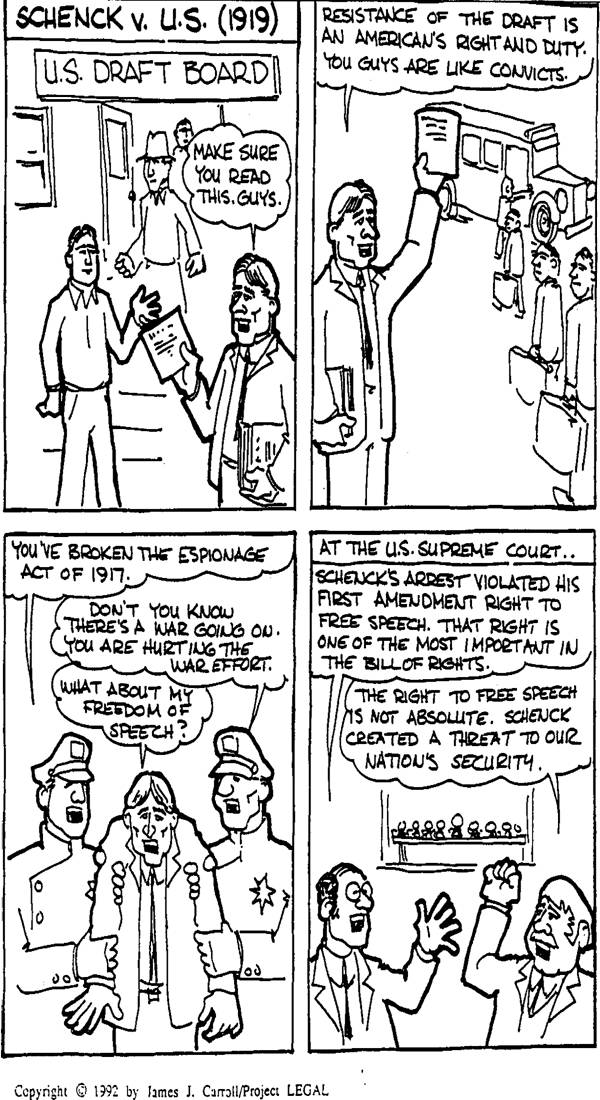 